GrèceSEJOUR SUR L'ILE DE RHODESSéjourProgrammeJour 1 : PARIS  - RHODESRendez-vous des participants à l’aéroport de Paris.Assistance privée aux formalités d'enregistrement.Décollage à destination de RHODES sur le vol affrétéArrivée à l’aéroport de RHODES.Accueil privé par et transfert à votre hôtel.Installation en pension complète à l’hôtel RODOS PALACE RESORT 5*.Nuit à l’hôtel.Jour 7 :  HÔTELPetits déjeuners buffet à hôtel.Journées libres en pension complète à l’hôtel RODOS PALACE RESORT 5*.Des nombreuses activités sportives et de loisirs sont proposées tous les jours (sauf vendredi), ainsi que des cours collectifs des différents sports, des jeux, des spectacles à l’amphithéâtre.Cours gratuits de tennis, de tir à l’arc, de voile et de planche à voile tandis que pour les plus experts ont lieu des compétitions et des tournois hebdomadaires. Utilisation gratuite des équipements sportifs. Les activités nautiques (sauf vendredi) sont liées aux conditions météorologiques.Nuits à l’hôtel TORRE DEL BARONE 4* situé dans la région de SiaccaJour 8 :  RHODES - PARISPetit déjeuner à votre hôtel.Journée libre.Transfert (en fonction de l’heure du vol du retour) de l’hôtel à l’aéroport de RHODES en autocar privé. Assistance aux formalités d'enregistrement.Décollage à destination de PARIS sur le vol affrétéArrivée à l’aéroport de PARIS.PhotosTarifsDate de départDate de retour en FrancePrix minimum en € / pers.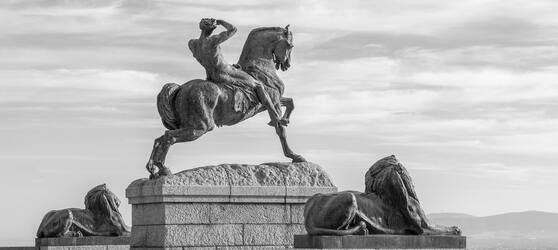 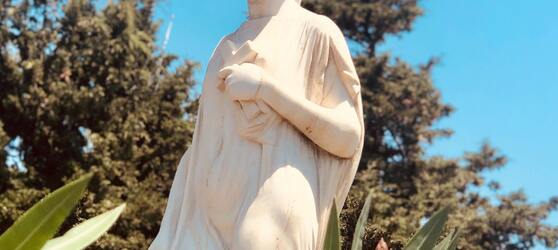 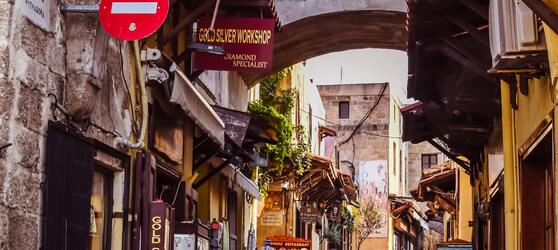 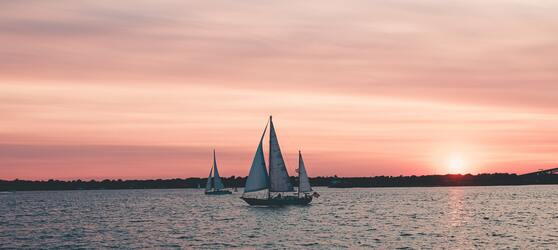 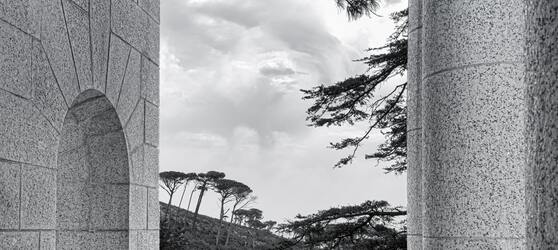 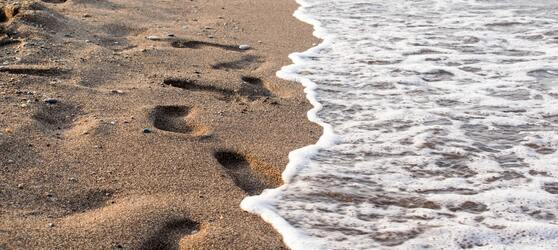 